AWS Board of Trustees Agenda                                                                                                                      November 11, 2021, 6-8:00 pm  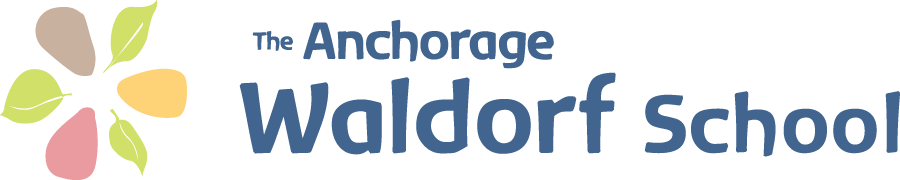 In Person / Zoom  “May we strive together with good will to form a communityWhere the gifts of each one are acknowledged and where each one does one’s best, That the highest spiritual powers May help us bring forth a school worthy of all children –That they may learn to live and breathe in spirit awareness,  Blessing the world with their deeds.”1. CALL TO ORDER - 7:01 pm 2. ROLL CALLRenee Parks, Faculty Rep. (Second)Tre-C, Executive Director Stephanie Smith, Board Member Shane Kingry, Board President (First)Ashli Mackey, Board Secretary Vincent FisherGretchen Klein, AWS Development DirectorStacey Cooper Ann HarrisIsaac Howell Brenda Amundson, Excused Absence3. IMPACT MOMENTShane: youngest daughter enjoyed the shortened snowy school day 3. APPROVAL OF AGENDA - approved4. WELCOME TO VISITORS - 
Gretchen shared that she is hoping to be more involved with the school and to learn more. 6. CONSENT AGENDA: (Items listed under CONSENT AGENDA are considered to be routine by the School Board and will be approved in one motion unless a Board Member requests that an item be considered separately.)  	A. Approval of the October 2021 Regular Meeting Minutes - approved   	B. Approval of the October 2021 Financials - approved 8. ADMINISTRATIVE/BOARD REPORTS - standing reports approved 	A. Executive Director - see the attached report 
Enrollment at 78, potential student joining preschool/kindergarten, tours for next year are beginning. Golden Cottage: licensing evaluation noted that safety needs to be improved, especially on the playground area. Muni is willing to work with the school and notes that the school atmosphere is different. Cook Inlet Tribal Council grant, encouraged to increase request to 25K and the organization seems excited to work with AWS. Facilities: Snowplows made it to AWS before Tre-C arrived at school! Tents going up to provide students some place to eat. Hiring: AWS is looking to fill ⅘ after the resignation of George, current teacher. He has agreed to stay for the duration of the semester. Finances: Accountants need another month to clean up the financial situation to ensure the documents are accurate. Currently there are numerous categories and this has caused some revenue to be miscategorized. PPP loan requires a thorough application - there is no deadline yet. CPA report was reviewed with the meeting attendees. Tre-C wants to review and revise a few of the categories listed. Reviewed when expenses occur in the year. Gretchen asked if the board or ED had requested a variance report? Might give an idea of what is coming in when. Peaks and valleys may also help with development. Also noted, Facebook for AWS has been revised and is now current.  	B. Faculty Representative - see attached report
Eurythmy returned to AWS and the grades enjoyed their time with Ms. Jacobs. Faculty also enjoyed their interactions with her and hope to have her return in January. George Guyver has given his notice. Faculty noted they need to improve communication with Golden Cottage for the spring’s conference. C. Development Director  - see attached report 
Finding ways to acknowledge donors. Gretchen is investigating individual donors before targeting large gifts. Shane will assist with names.
9. UNFINISHED BUSINESS	A. BOARD MEMBER PACKETSigning of Conflict of Interest and Expectations Forms - in process, to be uploaded or brought to Tre-C by 11/19/2021Swearing in of Oath of Office - sworn in 
	B. STRATEGIC PLANNING SESSIONS (Dec 2, Jan 6, Feb 3) Include others (Board Alumni, 3rd Party, Etc.)?
Discussion of public comment session. Stef encouraged the board to be mindful of the timeline for turn around. Gretchen suggested bringing in a third party that can be unbiased and provide out of the box thinking. 10. NEW BUSINESS - (These require motions for approval)Formation of 2021-2022 Tuition Evaluation Committee - approved 
Tre-C would like to form a committee to begin the conversation. Community members to be invited - acknowledging a need to include representatives from a range of socioeconomic backgrounds. Committee will form and report back a mandate to the Board.Staff/Faculty 3-5 Year Capital Requests Presentation - approved, see attached
Continue to revisit with faculty and staff. Document was shared by Tre-C to identify needs - highlighted fire panel, professional development and retention. Additional goals were reviewed for long term improvements. The kindergarten needs an in-room bathroom for licensing purposes. 

Gretchen shared that the document and ideas will be helpful for generating funds and knowing who/what to target.12. ADVANCED PLANNING     	A. REGULAR BOARD MEETING: Schedule next meeting December 9th 2021
	In-person meetings to be held at 6 pm. Additional conversation will happen off line between board members. 14. ON-GOING DISCUSSIONS15. BOARD COMMENT5. PUBLIC COMMENT16. ADJOURN Action Steps: Motions Passed Between October and November Board Meetings:
Approval of October Board meeting minutes (10/8/2021)Approval of By-Laws (10/20/2021)Approval for Shane to sign the LLC 2021 Allonge and Modification of Promissory NotePerson Responsible:Item:Date: AWS BoardBoard Packet Review and RevisionsSigned documents uploaded to Google Drive folder and oath form turned in to Tre-C11/19/2021Shane/Tre-CReach out to members to support with strategic planning11/19/2021AWS BoardDecember 2 Strategic Planning Meeting12/2/2021AshliSend out survey regarding board meeting format to board members11/12/2021Stef, Tre-C and ReneeCheck in about tuition committee 11/11/2021Tre-CReach out to Janeen to see if she can support with strategic planning Deliver board application to at least one person on/after 11/19/202111/19/2021